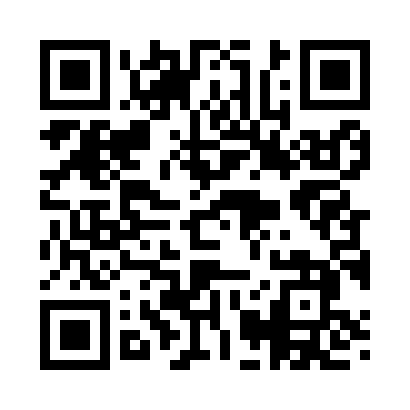 Prayer times for Braddyville, Iowa, USAMon 1 Jul 2024 - Wed 31 Jul 2024High Latitude Method: Angle Based RulePrayer Calculation Method: Islamic Society of North AmericaAsar Calculation Method: ShafiPrayer times provided by https://www.salahtimes.comDateDayFajrSunriseDhuhrAsrMaghribIsha1Mon4:155:531:245:248:5510:332Tue4:165:541:245:248:5510:333Wed4:165:551:255:248:5410:324Thu4:175:551:255:248:5410:325Fri4:185:561:255:248:5410:316Sat4:195:561:255:248:5410:317Sun4:205:571:255:248:5310:308Mon4:215:581:255:248:5310:309Tue4:225:581:255:248:5210:2910Wed4:235:591:265:248:5210:2811Thu4:246:001:265:248:5210:2712Fri4:256:001:265:248:5110:2713Sat4:266:011:265:248:5010:2614Sun4:276:021:265:248:5010:2515Mon4:286:031:265:248:4910:2416Tue4:296:041:265:248:4910:2317Wed4:306:041:265:248:4810:2218Thu4:316:051:265:248:4710:2119Fri4:336:061:275:248:4710:2020Sat4:346:071:275:248:4610:1921Sun4:356:081:275:248:4510:1722Mon4:366:091:275:238:4410:1623Tue4:386:091:275:238:4310:1524Wed4:396:101:275:238:4310:1425Thu4:406:111:275:238:4210:1326Fri4:416:121:275:238:4110:1127Sat4:436:131:275:228:4010:1028Sun4:446:141:275:228:3910:0929Mon4:456:151:275:228:3810:0730Tue4:476:161:275:218:3710:0631Wed4:486:171:265:218:3610:04